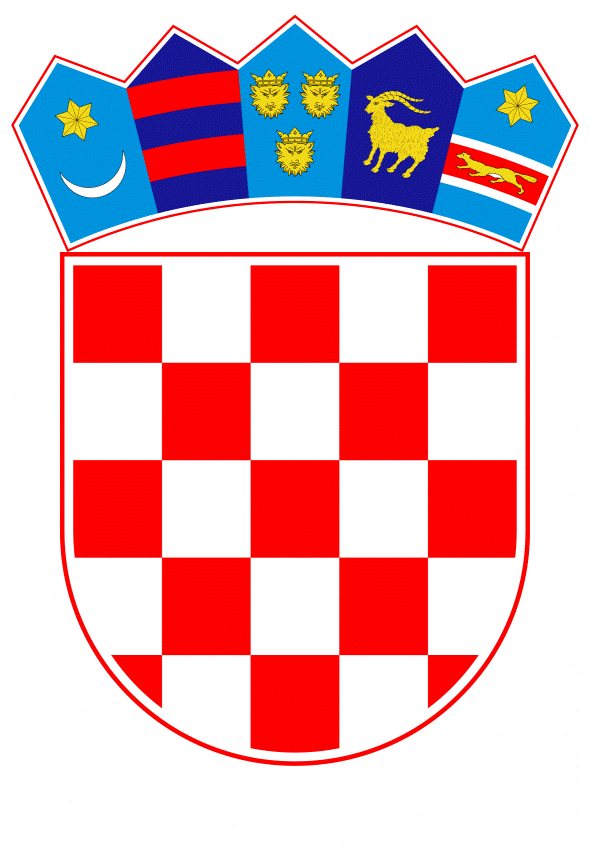 VLADA REPUBLIKE HRVATSKEZagreb, 23. travnja 2020.______________________________________________________________________________________________________________________________________________________________________________________________________________________________Banski dvori | Trg Sv. Marka 2 | 10000 Zagreb | tel. 01 4569 222 | vlada.gov.hrVLADA REPUBLIKE HRVATSKENacrtPRIJEDLOG ZAKONA O IZMJENAMA  I DOPUNI ZAKONA O DOBROVOLJNOM ZDRAVSTVENOM OSIGURANJU, S KONAČNIM PRIJEDLOGOM ZAKONAZagreb, travanj 2020.PRIJEDLOG ZAKONA O IZMJENAMA I DOPUNI ZAKONA O DOBROVOLJNOM ZDRAVSTVENOM OSIGURANJU I. 	USTAVNA OSNOVA ZA DONOŠENJE ZAKONA Ustavna osnova za donošenje ovoga zakona sadržana je u članku 2. stavku 4. podstavku 1. Ustava Republike Hrvatske (Narodne novine, br. 85/10 - pročišćeni tekst i 5/14 - Odluka Ustavnog suda Republike Hrvatske). II. 	OCJENA STANJA I OSNOVNA PITANJA KOJA SE TREBAJU UREDITI ZAKONOM TE POSLJEDICE KOJE ĆE DONOŠENJEM ZAKONA PROISTEĆI Važećim Zakonom o dobrovoljnom zdravstvenom osiguranju (Narodne novine, br. 85/06, 150/08 i 71/10), uređuju se vrste i način provođenja dobrovoljnoga zdravstvenog osiguranja.Dopunskim zdravstvenim osiguranjem, kao vrstom dobrovoljnoga zdravstvenog osiguranja osiguranim osobama osigurava se pokriće troškova zdravstvene zaštite iz obveznoga zdravstvenog osiguranja.Prema odredbi članka 14.a Zakona o dobrovoljnom zdravstvenom osiguranju, sredstva za premiju dopunskoga zdravstvenog osiguranja koje provodi Hrvatski zavod za zdravstveno osiguranje (u daljnjem tekstu: Zavod) osiguravaju se u državnom proračunu Republike Hrvatske za osigurane osobe čiji prihod po članu obitelji u prethodnoj kalendarskoj godini ne prelazi iznos utvrđen člankom 14.b istoga Zakona, odnosno ako im ukupan prihod u prethodnoj kalendarskoj godini, iskazan po članu obitelji, mjesečno nije veći od 45,59 % proračunske osnovice (prihodovni cenzus), odnosno za osiguranika samca kojem prihodovni cenzus nije veći od 58,31 % proračunske osnovice.Broj osiguranih osoba koji ostvaruju pravo na plaćanje premije dopunskoga zdravstvenog osiguranja iz sredstava državnog proračuna Republike Hrvatske u 2019. godini bio je 666.777 osiguranika po sljedećim osnovama: S obzirom na to da iznos prihodovnog cenzusa nije mijenjan od 2008. godine, ovim se zakonskim prijedlogom uređuje da osigurane osobe ostvaruju pravo na plaćanje premije dopunskoga zdravstvenog osiguranja iz sredstava državnog proračuna na način da se svake godine vrši "indeksacija", odnosno da se prihodovni cenzus usklađuje s promjenama prosječnog indeksa potrošačkih cijena i promjenama prosječne bruto plaće. Odluku o usklađivanju prihodovnog cenzusa prema predloženom zakonu donosi Upravno vijeće Zavoda na temelju podataka Državnog zavoda za statistiku, najkasnije do 30. studenoga tekuće godine za sljedeću godinu. III. 	OCJENA I IZVORI SREDSTAVA POTREBNIH ZA PROVOĐENJE ZAKONA Za provođenje predloženog zakona potrebno je osigurati dodatnih cca 160 milijuna kuna iz sredstava državnog proračuna Republike Hrvatske. Analize i procjene pokazuju da će ove zakonske promjene obuhvatiti dodatnih cca 200.000 osiguranika koji će ostvarivati pravo na dopunsko zdravstveno osiguranje na teret sredstva državnog proračuna Republike Hrvatske na osnovi prihodovnog cenzusa. Procijenjeni iznos sredstava osigurava se u državnom proračunu Republike Hrvatske za svaku godinu počevši od 2020. godine.IV. 	RAZLOZI ZA DONOŠENJE ZAKONA PO HITNOM POSTUPKU Prema odredbi članka 204. Poslovnika Hrvatskoga sabora (Narodne novine, br. 81/13, 113/16, 69/17 i 29/18), zakon se može iznimno donijeti po hitnom postupku, kada to zahtijevaju osobito opravdani razlozi, koji u prijedlogu moraju biti posebno obrazloženi.Radi što bržeg određivanja primjerenijeg prihodovnog cenzusa osiguranih osoba kao mjerila za plaćanje premije dopunskog zdravstvenog osiguranja iz sredstava državnog proračuna Republike Hrvatske ocjenjuje se da postoje osobito opravdani razlozi za donošenje ovoga zakona po hitnom postupku. S obzirom na proglašenu pandemiju/epidemiju bolesti COVID-19, radi zaštite života i zdravlja ljudi, kao i zbog osiguravanja zakonskih preduvjeta za jačanje održivosti sustava socijalne sigurnosti, donošenje ovoga zakona po hitnom postupku ukazuje se osobito opravdanim i primjerenim u tim okolnostima. Slijedom navedenoga, predlaže se i stupanje na snagu ovoga zakona prvoga dana od dana objave u  Narodnim novinama.KONAČNI PRIJEDLOG ZAKONA O IZMJENAMA I DOPUNI ZAKONA O DOBROVOLJNOM ZDRAVSTVENOM OSIGURANJUČlanak 1.U Zakonu o dobrovoljnom zdravstvenom osiguranju (Narodne novine, br. 85/06, 150/08 i 71/10), u članku 5. riječi: "članka 16. stavka 3. i 4. i članka 17. stavka 5. Zakona o obveznom zdravstvenom osiguranju" zamjenjuju se riječima: "članka 19. stavaka 3. i 4. i članka 20. stavka 5. Zakona o obveznom zdravstvenom osiguranju (Narodne novine, br. 80/13, 137/13 i 98/19).".Članak 2.U članku 10. stavku 1. riječi: "članka 16. stavka 3. i 4. i članka 17. stavka 5. Zakona o obveznom zdravstvenom osiguranju", zamjenjuju se riječima: "članka 19. stavaka 3. i 4. i članka 20. stavka 5. Zakona o obveznom zdravstvenom osiguranju.". Članak 3.U članku 14.b stavku 1. riječi: "45,59% proračunske osnovice" zamjenjuju se riječima: "1.563,23 kune".U stavku 2. riječi: "58,31% proračunske osnovice" zamjenjuju se riječima: "2.000,00 kuna". Iza stavka 2. dodaju se stavci 3., 4. i 5. koji glase:  "Prihodovni cenzus iz stavaka 1. i 2. ovoga članka povećava se svake kalendarske godine prema stopi povećanja prihodovnog cenzusa koja se utvrđuje tako da se zbroji stopa promjene prosječnog indeksa potrošačkih cijena u prethodnoj godini u odnosu na godinu koja joj prethodi i stopa promjene prosječne bruto plaće svih zaposlenih u Republici Hrvatskoj u prethodnoj godini u odnosu na godinu  koja joj prethodi, i to:- 	ako je udio stope promjene prosječnog indeksa potrošačkih cijena u zbroju stopa manji ili jednak 50 %, stopa usklađivanja prihodovnog cenzusa određuje se tako da se zbroji 30 % stope promjene prosječnog indeksa potrošačkih cijena i 70 % stope promjene prosječne bruto plaće ili- 	ako je udio stope promjene prosječnog indeksa potrošačkih cijena u zbroju stopa veći od 50 %, stopa usklađivanja prihodovnog cenzusa određuje se tako da se zbroji 70 % stope promjene prosječnog indeksa potrošačkih cijena i 30 % stope promjene prosječne bruto plaće.Za izračun udjela stope promjene potrošačkih cijena u zbroju stopa iz stavka 3. ovoga članka uzimaju se apsolutni brojevi tih stopa.Odluku o usklađivanju prihodovnog cenzusa donosi Upravno vijeće Zavoda na temelju podataka Državnog zavoda za statistiku, najkasnije do 30. studenoga tekuće godine za sljedeću godinu.". Članak 4.U članku 14.f riječi: "članka 8." zamjenjuju se riječima: "članka 10. stavka 1.".Članak 5.Ministarstvo zdravstva će u roku od dvije godine od dana stupanja na snagu ovoga Zakona provesti naknadnu procjenu učinaka ovoga Zakona.Članak 6.Ovaj Zakon stupa na snagu prvoga dana od dana objave u Narodnim novinama.OBRAZLOŽENJEUz članke 1. i 2.Ovim se člankom odredbe važećeg Zakona o dobrovoljnom zdravstvenom osiguranju nomotehnički usklađuju sa Zakonom o obveznom zdravstvenom osiguranju (Narodne novine, br. 80/13, 137/13 i 98/19).Uz članak 3.Ovim se člankom uređuje da osigurane osobe ostvaruju pravo na plaćanje premije dopunskoga zdravstvenog osiguranja iz sredstava državnog proračuna Republike Hrvatske ako im prihodovni cenzus mjesečno po članu obitelji ne prelazi 1.563,23 kuna, odnosno ako se radi o osiguraniku samcu kojem prihodovni cenzus mjesečno ne prelazi 2.000,00 kuna. Također, propisuje se povećavanje prihodovnog cenzusa svake kalendarske godine prema stopi povećanja prihodovnog cenzusa koji se utvrđuje tako da se zbroji stopa promjene prosječnog indeksa potrošačkih cijena u prethodnoj godini u odnosu na godinu koja joj prethodi i stopa promjene prosječne bruto plaće svih zaposlenih u Republici Hrvatskoj u prethodnoj godini u odnosu na godinu koja joj prethodi, i to ako je udio stope promjene prosječnog indeksa potrošačkih cijena u zbroju stopa manji ili jednak 50 %, stopa usklađivanja prihodovnog cenzusa određuje se tako da se zbroji 30 % stope promjene prosječnog indeksa potrošačkih cijena i 70 % stope promjene prosječne bruto plaće ili ako je udio stope promjene prosječnog indeksa potrošačkih cijena u zbroju stopa veći od 50 %, stopa usklađivanja prihodovnog cenzusa određuje se tako da se zbroji 70 % stope promjene prosječnog indeksa potrošačkih cijena i 30 % stope promjene prosječne bruto plaće. Uređuje se da odluku o usklađivanju prihodovnog cenzusa donosi Upravno vijeće Hrvatskog zavoda za zdravstveno osiguranje na temelju podataka Državnog zavoda za statistiku, najkasnije do 30. studenoga tekuće godine za sljedeću godinu. Uz članak 4.Ovim se člankom provodi nomotehničko usklađivanje važećeg Zakona o dobrovoljnom zdravstvenom osiguranju sa Zakonom o obveznom zdravstvenom osiguranju (Narodne novine, br. 80/13, 137/13 i 98/19).Uz članak 5.Ovim se člankom propisuje naknadna procjena učinaka Zakona.Uz članak 6.Uređuje se stupanje na snagu ovoga Zakona.ODREDBE VAŽEĆEG ZAKONA KOJE SE MIJENJAJU, ODNOSNO DOPUNJUJUČlanak 5.Dopunsko zdravstveno osiguranje jest osiguranje kojim se osigurava pokriće troškova zdravstvene zaštite iz obveznoga zdravstvenog osiguranja iz članka 16. stavka 3. i 4. i članka 17. stavka 5. Zakona o obveznom zdravstvenom osiguranju.Članak 10.Iznimno od odredbi članka 8. i 9. ovoga Zakona, dopunsko zdravstveno osiguranje za pokriće troškova zdravstvene zaštite iz obveznoga zdravstvenog osiguranja iz članka 16. stavka 3. i 4. i članka 17. stavka 5. Zakona o obveznom zdravstvenom osiguranju provodi i Hrvatski zavod za zdravstveno osiguranje (u daljnjem tekstu: Zavod).Zavod vodi sredstva dopunskoga zdravstvenog osiguranja odvojeno od sredstava obveznoga zdravstvenog osiguranja.Članak 14.bOsigurane osobe iz članka 14.a točke 5. ovoga Zakona ostvaruju pravo na plaćanje premije dopunskoga zdravstvenog osiguranja iz sredstava državnog proračuna ako im ukupan prihod u prethodnoj kalendarskoj godini, iskazan po članu obitelji, mjesečno nije veći od 45,59% proračunske osnovice (prihodovni cenzus).Iznimno od stavka 1. ovoga članka, osiguranik samac ima pravo na plaćanje premije sukladno stavku 1. ovoga članka ako njegov prihod u prethodnoj kalendarskoj godini nije veći od 58,31% proračunske osnovice.Članak 14.fPod obitelji u smislu članka 14.b stavka 1. ovoga Zakona smatraju se bračni i izvanbračni drug te ostali članovi obitelji iz članka 8. Zakona obveznom zdravstvenom osiguranju koji žive u zajedničkom kućanstvu, neovisno o tome jesu li zdravstveno osigurani kao članovi obitelji, jesu li sposobni za samostalan život i rad i imaju li sredstva za uzdržavanje.Predlagatelj:Ministarstvo zdravstvaPredmet:Nacrt prijedloga zakona o izmjenama i dopuni Zakona o dobrovoljnom zdravstvenom osiguranju, s Nacrtom konačnog prijedloga zakonaosigurane osobe - dobrovoljni davatelji krvi s preko 35 davanja (muškarci), odnosno s preko 25 davanja (žene)46.301osigurane osobe - redoviti učenici i studenti stariji od 18 godina170.940prihodovni cenzus - osigurane osobe Zavoda (1.516,32 kn)254.040osigurane osobe darivatelji organa482osigurane osobe – 100 % invalidi ako imaju privremeno rješenje o utvrđenom invaliditetu na određeno vrijeme15osigurane osobe – 100 % tjelesno oštećenje ako imaju privremeno rješenje o utvrđenom tjelesnom oštećenju na određeno vrijeme28prihodovni cenzus - osiguranik samac (1.939,39 kn)124.462osigurane osobe s više vrsta oštećenja te osobe s tjelesnim ili mentalnim oštećenjem ili psihičkom bolešću zbog kojih ne mogu samostalno izvoditi aktivnosti primjerene životnoj dobi ako imaju privremeno rješenje o utvrđenom tjelesnom ili mentalnom oštećenju ili psihičkoj bolesti na određeno vrijeme3.147osigurane osobe – 100 % invalidi ako imaju trajno rješenje o utvrđenom invaliditetu1.351osigurane osobe – 100 % tjelesno oštećenje ako imaju trajno rješenje o utvrđenom tjelesnom oštećenju28.378osigurane osobe s više vrsta oštećenja te osobe s tjelesnim ili mentalnim oštećenjem ili psihičkom bolešću zbog kojih ne mogu samostalno izvoditi aktivnosti primjerene životnoj dobi ako imaju trajno rješenje o utvrđenom tjelesnom ili mentalnom oštećenju sukladno propisima o socijalnoj skrbi37.620žrtve seksualnog nasilja u Domovinskom ratu - Ministarstvo hrvatskih branitelja13